Vietovės planas su pažymėta planuojamos ūkinės veiklos vieta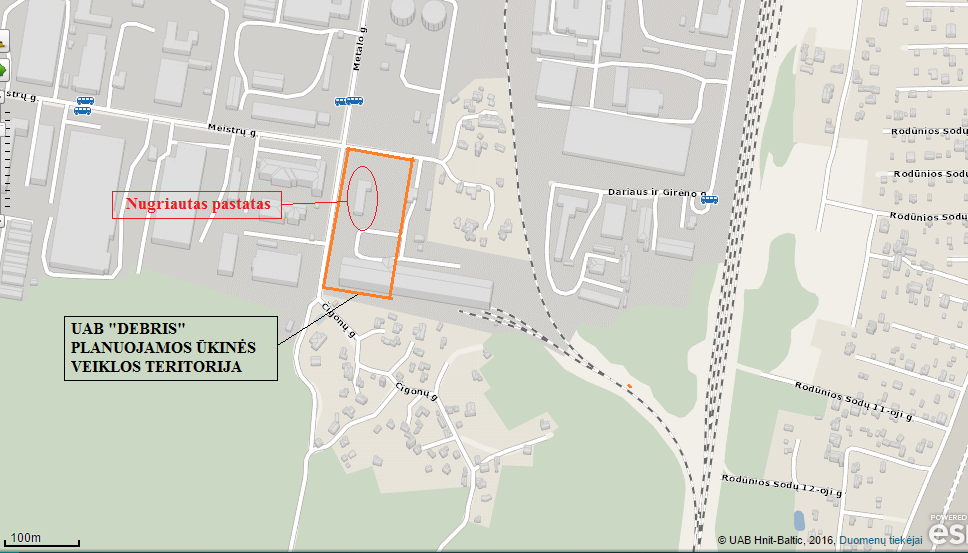 